First Aid Quiz 30, AnswersResuscitation 2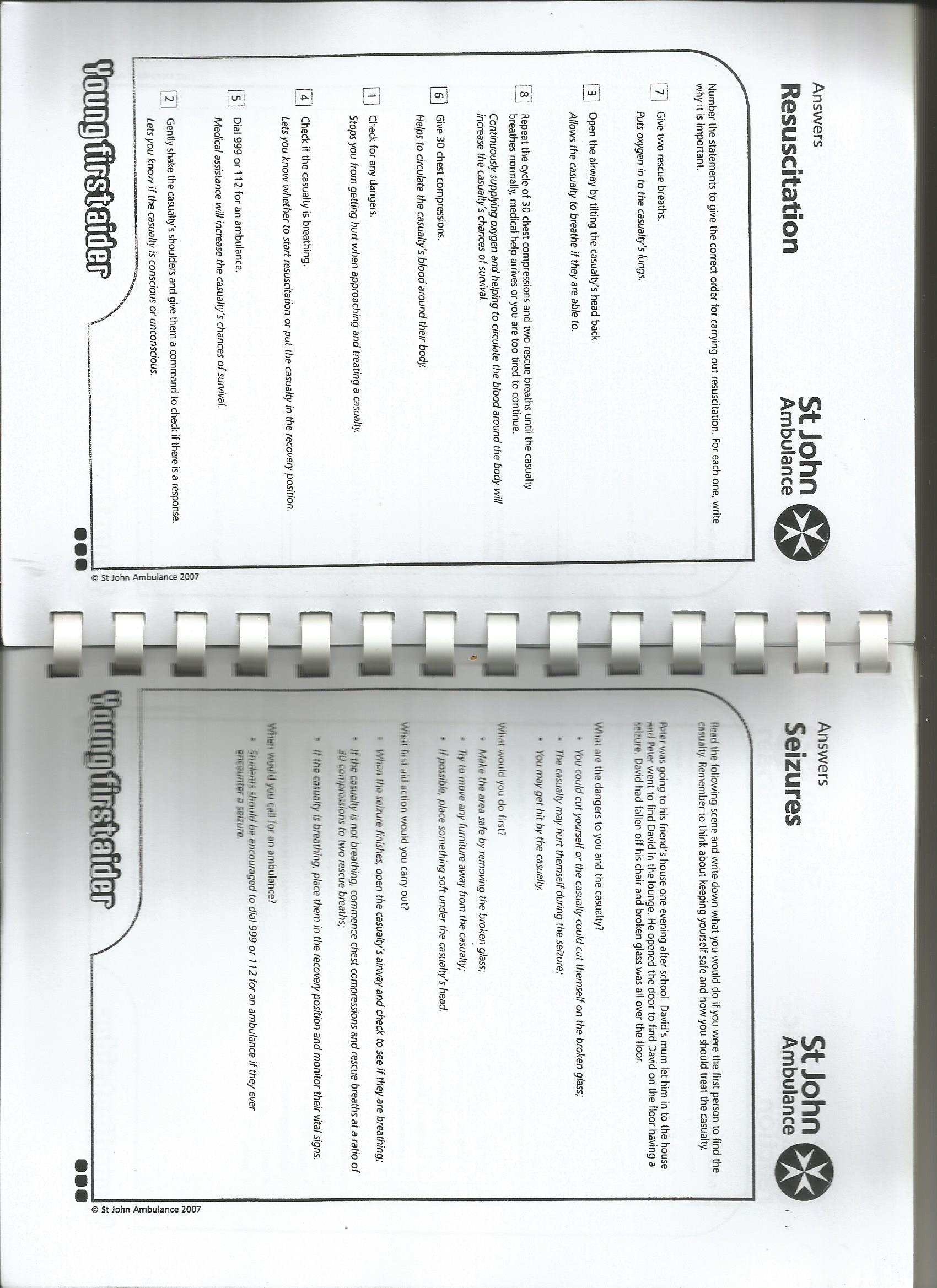 